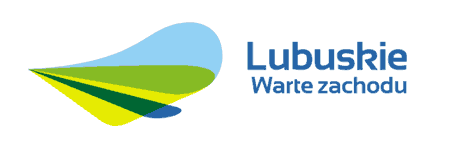 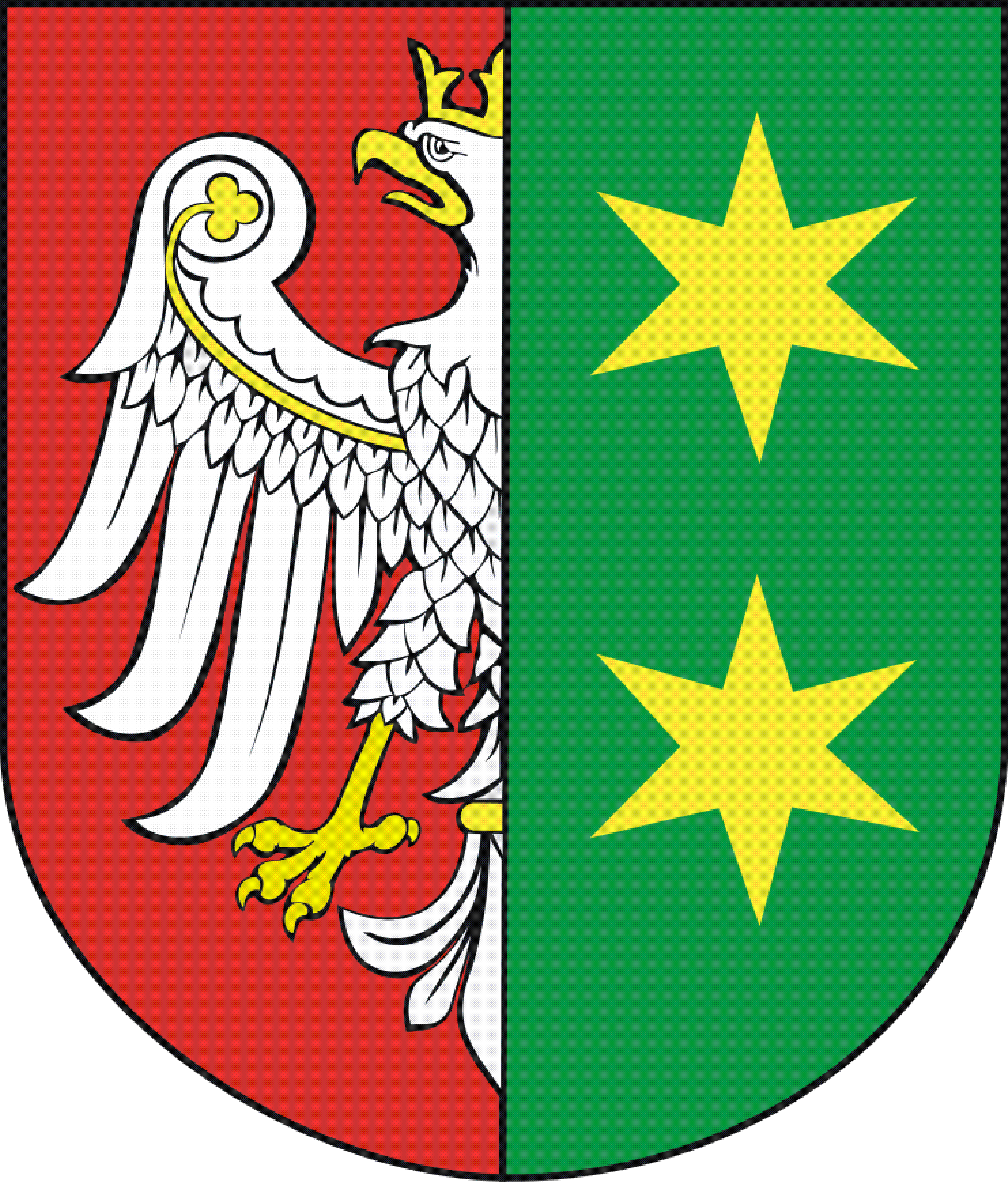 OPRACOWANIE EKOFIZJOGRAFICZNE WOJEWÓDZTWA LUBUSKIEGOWODY POWIERZCHNIOWE NA OBSZARZE WOJEWÓDZTWA LUBUSKIEGOSierpień 2014WODY POWIERZCHNIOWE NA OBSZARZE WOJEWÓDZTWA LUBUSKIEGOPraca wykonana na podstawie umowy nr DA.III.272.2.6.2014/1Autor:Dr Małgorzata Kępińska-KasprzakWspółpraca:mgr inż. Paweł Terleckimgr inż. Małgorzata Wilczak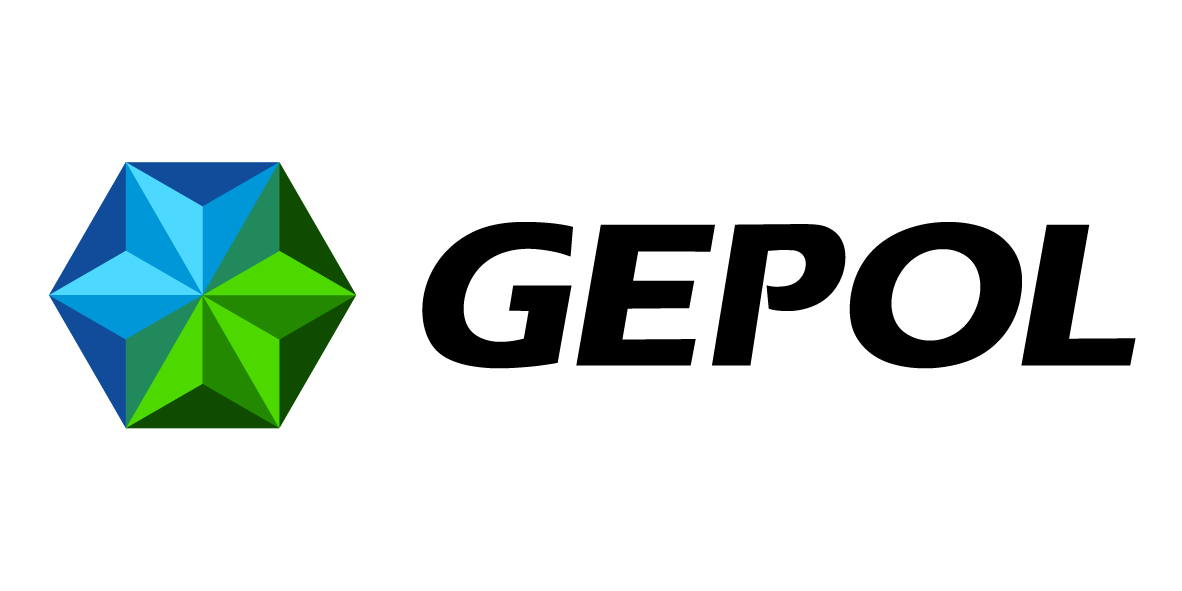 P.P.H.U. „GEPOL” Sp. z. o.o. ul. Dąbrowskiego 75/44 60-523 PoznańNIP 781-00-01-963, tel/fax (61) 843-04-97, Sąd Rejonowy w Poznaniu Wydział VIII KRS KRS nr 0000175958